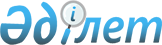 Қазақстан Республикасынан Халықаралық валюта қоры мен Халықаралық Қайта жаңарту және Даму Банкiнiң Басқарушылар Кеңесiндегi өкiлдер туралы
					
			Күшін жойған
			
			
		
					Қазақстан Республикасы Президентiнiң жарлығы 1998 жылғы 6 сәуiрдегi N 3898. Күші жойылды - ҚР Президентінің 2002.04.26. N 854 жарлығымен. ~U020854

      "Қазақстан Республикасының Халықаралық валюта қорына, Халықаралық қайта құру және даму банкiсiне, Халықаралық қаржы корпорациясына, Халықаралық даму қауымдастығына, Инвестициялар кепiлдiгiнiң көп жақты агенттiгiне және Инвестициялық дауларды реттеу жөнiндегi халықаралық орталыққа мүшелігi туралы" Қазақстан Республикасының 1992 жылғы 28 маусымдағы Заңына (Қазақстан Республикасы Жоғарғы Кеңесiнiң Жаршысы, 1992 ж., N 13-14, 311-құжат) сәйкес қаулы етемiн: 

      Ораз Әлиұлы Жандосов Қазақстан Республикасынан Халықаралық валюта қоры Басқарушысының орынбасары қызметiнен босатылсын. 

      Александр Сергеевич Павлов Қазақстан Республикасынан Халықаралық Қайта жаңарту және Даму Банкiнiң Басқарушысы қызметiнен босатылсын. 

      Алтай Абылайұлы Тiлеубердин Қазақстан Республикасынан Халықаралық Қайта жаңарту және Даму Банкi Басқарушысының орынбасары қызметiнен босатылсын. 

      Қазақстан Республикасы Ұлттық Банкiнiң төрағасы Қадыржан Қабдошұлы Дәмитов Қазақстан Республикасынан Халықаралық валюта қоры Басқарушысының орынбасары болып тағайындалсын. 

      Қазақстан Республикасының Қаржы министрi Сауат Мұхаметбайұлы Мыңбаев Қазақстан Республикасынан Халықаралық Қайта жаңарту және ДамуБанкiнiң Басқарушысы болып тағайындалсын.     Қазақстан Республикасы Стратегиялық жоспарлау және реформаларжөнiндегi агенттiгiнiң төрағасы - Қазақстан Республикасының министрiЕржан Әбiрқайырұлы Өтембаев Қазақстан Республикасынан ХалықаралықҚайта жаңарту және Даму Банкi Басқарушысының орынбасары болыптағайындалсын.     Қазақстан Республикасының           Президентi
					© 2012. РГП на ПХВ «Институт законодательства и правовой информации Республики Казахстан» Министерства юстиции Республики Казахстан
				